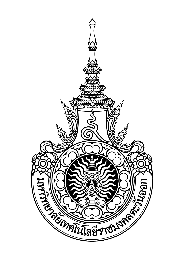 บัณฑิตศึกษามหาวิทยาลัยเทคโนโลยีราชมงคลตะวันออกแบบคำร้องลาพักการศึกษา/ขอคืนสภาพการเป็นนักศึกษาชื่อ-นามสกุล(นาย/นาง /นางสาว/อื่น ๆ โปรดระบุ)							รหัสนักศึกษา -ระดับการศึกษา  ปริญญาเอก	 แบบ 1.1		 แบบ 1.2	 แบบ 2.1	 แบบ 2.2	  ปริญญาโท	 แผน ก แบบ ก 1	 แผน ก แบบ ก2	 แผน ข		  	 ภาคปกติ 	 ภาคนอกเวลาราชการหลักสูตร		                                  คณะ 						เข้าศึกษาตั้งแต่ภาคการศึกษา       	 ปีการศึกษา            	  เบอร์โทรศัพท์ที่สามารถติดต่อได้        	       มีความประสงค์  ลาพักการศึกษา   ขอคืนสภาพการเป็นนักศึกษา ในภาคการศึกษาที่        	ปีการศึกษา        	เนื่องจาก                                                                                                                              		ทั้งนี้ข้าพเจ้าเคย  ลาพักการศึกษา (ถ้ามี)        	ครั้ง		1. เมื่อภาคการศึกษาที่        	ปีการศึกษา        			2. เมื่อภาคการศึกษาที่        	ปีการศึกษา        	ขอรับรองว่าข้อความที่กรอกไว้นี้เป็นความจริงทุกประการ และเอกสารต่างๆ ที่แนบมาพร้อมนี้เป็นเอกสารที่ถูกต้อง						ลายมือชื่อนักศึกษา                                          	  								          /         	           /           	    สำหรับเจ้าหน้าที่บัณฑิตศึกษา							ลงชื่อ                     	        	                                                                         	   	          (                                   )	1. ความเห็นอาจารย์ที่ปรึกษาหรืออาจารย์ที่ปรึกษาหลักวิทยานิพนธ์/การค้นคว้าอิสระ เห็นควรอนุมัติ อื่นๆ ระบุ                                ลงชื่อ        	        	                                      (                        	)2.ความเห็นประธานหลักสูตร เห็นควรอนุมัติ อื่นๆ ระบุ                                        ลงชื่อ        	        	                                         (                        	)3. ความเห็นคณบดี/ประธานกรรมการบริหารบัณฑิตศึกษาระดับคณะฯ เห็นควรอนุมัติ อื่นๆ ระบุ                                ลงชื่อ        	        	                                      (                        	)4. สำหรับเจ้าหน้าที่การเงินได้ชำระค่าธรรมเนียมเป็นเงิน        	        	บาทตามใบเสร็จเล่มที่               เลขที่        	        	                                ลงชื่อ        	        	                                      (                        	)